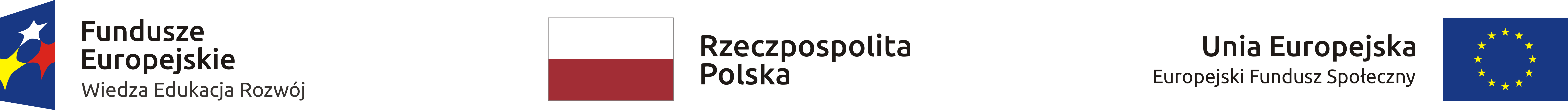 Nabór wniosków o dofinansowanie projektów w trybie konkursowym, 
w ramach  PO WER 2014-2020, Oś Priorytetowa I, 
Działanie 1.2, Podziałanie 1.2.1Wstępna informacja 
o naborzeWojewódzki Urząd Pracy w Szczecinie ogłasza nabór wniosków o dofinansowanie projektów w trybie konkursowym. Przedmiotem konkursu są projekty współfinansowane z Europejskiego Funduszu Społecznego w ramach Programu Operacyjnego Wiedza Edukacja Rozwój 2014-2020, Oś priorytetowa I Osoby młode na rynku pracy, Działanie 1.2 Wsparcie  osób  młodych  na  regionalnym  rynku pracy – projekty konkursowe, Poddziałanie 1.2.1 Wsparcie udzielane z Europejskiego Funduszu Społecznego.Termin,składania wniosków23.07.2018 r. – 10.08.2018 r. Typ projektów 
w ramach Działania 1.2/
Poddziałania 1.2.1W ramach Działania 1.2/Poddziałania 1.2.1 PO WER wsparciem może zostać objęty następujący typ projektów:Wsparcie indywidualnej i kompleksowej  aktywizacji zawodowo - edukacyjnej osób młodych poprzez: 1. Instrumenty  i  usługi  rynku  pracy  służące indywidualizacji  wsparcia  oraz  pomocy  w  zakresie określenia ścieżki zawodowej (obligatoryjne):- identyfikacja  potrzeb  osób  młodych  oraz diagnozowanie  możliwości  w  zakresie doskonalenia   zawodowego,  w  tym  identyfikacja stopnia oddalenia od rynku pracy osób młodych,- kompleksowe i indywidualne pośrednictwo pracy w  zakresie uzyskania odpowiedniego  zatrudnienia zgodnego z kwalifikacjami i kompetencjami wspieranej osoby lub poradnictwo  zawodowe w zakresie wyboru odpowiedniego zawodu oraz pomoc w planowaniu rozwoju kariery zawodowej, w tym podnoszenia lub uzupełniania kompetencji i kwalifikacji zawodowych,2. Instrumenty i usługi rynku pracy skierowane do osób, które przedwcześnie opuszczają system edukacji lub osób, u których zidentyfikowano potrzebę uzupełnienia lub zdobycia nowych  umiejętności i kompetencji: - kontynuacja  nauki  dla  osób  młodych,  u  których zdiagnozowano  potrzebę  uzupełnienia  edukacji formalnej lub potrzebę potwierdzenia kwalifikacji m.in. poprzez odpowiednie egzaminy,- nabywanie,  podwyższanie  lub  dostosowywanie kompetencji i kwalifikacji, niezbędnych na rynku pracy w kontekście zidentyfikowanych potrzeb osoby,  której  udzielane  jest  wsparcie,  m.in. poprzez wysokiej jakości szkolenia, 3. Instrumenty i  usługi  rynku  pracy służące zdobyciu doświadczenia  zawodowego  wymaganego  przez pracodawców: - nabywanie lub uzupełnianie doświadczenia zawodowego oraz praktycznych umiejętności  w zakresie  wykonywania danego   zawodu,  m.in. poprzez  staże  
i  praktyki,  spełniające  standardy wskazane  w  Europejskiej Ramie Jakości Praktyk 
i Staży,- wsparcie zatrudnienia osoby młodej  u przedsiębiorcy lub innego pracodawcy, stanowiące zachętę  do zatrudnienia, m.in. poprzez pokrycie kosztów subsydiowania zatrudnienia dla osób, u których  zidentyfikowano adekwatność tej formy wsparcia, refundację wyposażenia lub doposażenia stanowiska pracy,4. Instrumenty i usługi rynku pracy służące wsparciu mobilności  międzysektorowej  i  geograficznej (uwzględniając mobilność zawodową na europejskim rynku pracy za pośrednictwem sieci EURES):- wsparcie mobilności międzysektorowej dla osób, które mają trudności ze znalezieniem zatrudnienia w sektorze lub branży, m.in. poprzez zmianę lub uzupełnienie kompetencji lub kwalifikacji pozwalających na podjęcie zatrudnienia w innym sektorze, min. poprzez praktyki, staże i szkolenia, spełniające standardy wyznaczone dla tych usług (np.  Europejska i  Polska Rama Jakości Praktyk 
i Staży),- wsparcie mobilności geograficznej dla osób młodych, u których zidentyfikowano problem  z zatrudnieniem w miejscu zamieszkania, m.in. poprzez pokrycie kosztów dojazdu do pracy lub wstępnego zagospodarowania w nowym miejscu zamieszkania, m.in. poprzez finansowanie kosztów dojazdu, zapewnienie środków na zasiedlenie,5. Instrumenty i usługi rynku pracy skierowane do osób z niepełnosprawnościami:- niwelowanie barier jakie napotykają osoby młode z niepełnosprawnościami w  zakresie  zdobycia  i utrzymania zatrudnienia, m.in. poprzez finansowanie pracy asystenta osoby niepełnosprawnej, którego praca spełnia standardy wyznaczone  dla  takiej  usługi  i  doposażenie stanowiska  pracy do  potrzeb  osób z niepełnosprawnościami.Cel tematycznyCel tematyczny 8. Promowanie trwałego i wysokiej jakości zatrudnienia 
oraz wsparcie mobilności pracowników.Priorytet InwestycyjnyPriorytet inwestycyjny 8.ii Trwała integracja na rynku pracy ludzi młodych, 
w szczególności tych, którzy nie pracują, nie kształcą się ani nie szkolą, w tym ludzi młodych, zagrożonych wykluczeniem społecznym i ludzi młodych wywodzących się ze środowisk marginalizowanych także poprzez wdrażanie gwarancji dla młodzieży.Cel interwencjiCelem interwencji jest zatrudnienia osób młodych do 29 roku życia, w tym w  szczególności  osób bez   pracy,  które  nie  uczestniczą  w  kształceniu  i szkoleniu (tzw. młodzież NEET).Kwota dofinansowa -nia12 000 000,00  PLNMinimalny udział wkładu własnego beneficjenta5%Maksymalny % poziomu dofinansowa - nia95 %Sposób składania wniosków 
o dofinanso -wanieWniosek składany jest:w formie dokumentu elektronicznego za pośrednictwem systemu obsługi wniosków aplikacyjnych SOWA w ramach utworzonego przez IOK naboru.Miejsce składania wnioskówprzez system SOWASposób 
i miejsce udostępnie - nie Regulaminu konkursuRegulamin konkursu zostanie umieszony na stronie internetowej Wojewódzkiego Urzędu Pracy w Szczecinie: www.wup.pl oraz na portalu funduszy europejskich: www.funduszeeuropejskie.gov.pl/Informacja 
o spotkaniu informacyj - nym dotyczącym Regulaminu konkursuSpotkanie informacyjne, dotyczące naboru wniosku odbędą się w:1.  Wojewódzkim Urzędzie Pracy w Szczecinie, ul. Mickiewicza 41, 70-383 Szczecin11.07.2018 r., w Sali Konferencyjnej (pokój 127) oraz2.  Filii WUP w Koszalinie, ul. Słowiańska 15 a, 75-846 Koszalin17.07.2018 r., w sali Centrum Informacji i Planowania Kariery Zawodowej w Koszalinie.Dodatkowe informacje nt. naboruDodatkowych informacji dla ubiegających się o dofinansowanie udziela: Wojewódzki Urząd Pracy w Szczecinie/Biuro Informacji i Promocji EFS w Szczecinie, 
ul. Mickiewicza 41, pok. 210, 211, tel. 91 42 56 163/164, efs@wup.pl bądź Biuro Informacji i Promocji EFS w Koszalinie, ul. Słowiańska 15a, pok. 25, 26, tel. 94 34 45 025/026, efskoszalin@wup.pl (w dni robocze od poniedziałku do piątku w godz. od 7:30 do 15:30).Pliki do pobraniaRegulamin konkursu Pobierz plikzałączniki do Regulaminu konkursu Pobierz plik